ПАСПОРТ УСЛУГИ (ПРОЦЕССА) ООО «Вертикаль»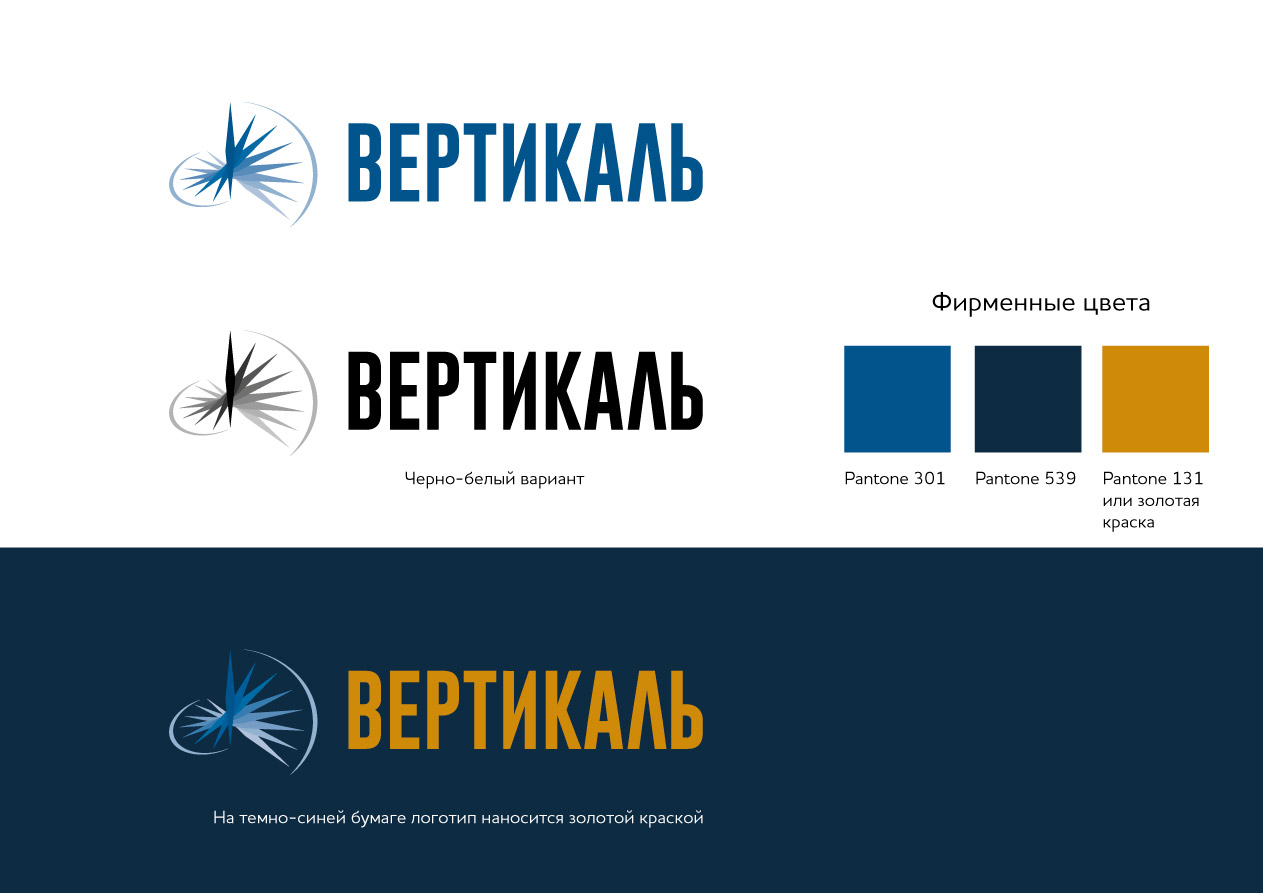 КОД 2.5 ВОССТАНОВЛЕНИЕ (ПЕРЕОФОРМЛЕНИЕ) РАНЕЕ ВЫДАННЫХ ДОКУМЕНТОВ О ТЕХНОЛОГИЧЕСКОМ ПРИСОЕДИНЕНИИ ЛИБО ВЫДАЧУ НОВЫХ ДОКУМЕНТОВ О ТЕХНОЛОГИЧЕСКОМ ПРИСОЕДИНЕНИИ ПРИ НЕВОЗМОЖНОСТИ ВОССТАНОВЛЕНИЯ РАНЕЕ ВЫДАННЫХ ТЕХНИЧЕСКИХ УСЛОВИЙКРУГ ЗАЯВИТЕЛЕЙ: физическое лицо, индивидуальный предприниматель или юридическое лицо, владеющее электроустановками (энергопринимающими устройствами, объектами по производству электрической энергии, объектами электросетевого хозяйства, принадлежащих сетевым организациям и иным лицам), имеющее действующий договор об осуществлении технологического присоединения, (далее - Заявитель) если необходимость восстановления (переоформления) ранее выданных документов о технологическом присоединении.РАЗМЕР ПЛАТЫ ЗА ПРЕДОСТАВЛЕНИЕ УСЛУГИ (ПРОЦЕССА) И ОСНОВАНИЕ ЕЕ ВЗИМАНИЯ: В соответствии с пунктом 79 Правил технологического присоединения энергопринимающих устройств потребителей электрической энергии не более 1 000 руб. Выдача новых технических условий в рамках действующего договора заявителям - физическим лицам осуществляется без взимания дополнительной платы в случаях, указанных в пункте 27 Правил технологического присоединения.УСЛОВИЯ ОКАЗАНИЯ УСЛУГИ (ПРОЦЕССА): Заявитель вправе обратиться в сетевую организацию лично или через представителя с заявлением о переоформлении документов в следующих случаях:а) восстановление утраченных документов о технологическом присоединении;б) переоформление документов о технологическом присоединении с целью указания в них информации о максимальной мощности энергопринимающих устройств;в) переоформление документов о технологическом присоединении в связи со сменой собственника или иного законного владельца ранее присоединенных энергопринимающих устройств;г) наступление иных обстоятельств, требующих внесения изменений в документы о технологическом присоединении, в том числе связанных с опосредованным технологическим присоединением энергопринимающих устройств.РЕЗУЛЬТАТ ОКАЗАНИЯ УСЛУГИ (ПРОЦЕССА): выдача заявителю следующих документов о технологическом присоединении:- дубликаты технических условий подлежат выдаче в случае, если к заявлению приложены (имеются у сетевой организации или субъекта оперативно-диспетчерского управления) ранее выданные технические условия, и в них не вносятся изменения:- дубликаты ранее выданных технических условий;- дубликат акта о выполнении заявителем технических условий;- дубликат акта осмотра (обследования) электроустановки.В случае обращения в сетевую организацию в связи со сменой собственника (законного владельца) энергопринимающих устройств, в связи с изменением условий технологического присоединения или в связи с наступлением иных обстоятельств, требующих внесения изменений в документы о технологическом присоединении:- новые технические условия с внесенными в них изменениями;- новый акт о выполнении заявителем технических условий с внесенными в него изменениями;- новый акт осмотра (обследования) электроустановок заявителя с внесенными в него изменениями.- новый акт о технологическом присоединении;- новый акт разграничения балансовой принадлежности сторон;- новый акт разграничения эксплуатационной ответственности сторон;- новый акт согласования технологической и (или) аварийной брони.ОБЩИЙ СРОК ОКАЗАНИЯ УСЛУГИ (ПРОЦЕССА):- в случае, когда к заявлению приложены копия ранее выданных технических условий (или имеется у сетевой организации или субъекта оперативно-диспетчерского управления) и документы, подтверждающие факт технологического присоединения энергопринимающих устройств к электрическим сетям - предельный срок выдачи дубликатов технических условий или новых технических условий составляет 7 дней со дня получения заявления о восстановлении (переоформлении) документов о технологическом присоединении;- в случае, когда к заявлению приложена копия ранее выданных технических условий (имеется у сетевой организации или субъекта оперативно-диспетчерского управления), но отсутствуют какие-либо документы, подтверждающие факт технологического присоединения энергопринимающих устройств к электрическим сетям - предельный срок выдачи заявителю нового акта разграничения балансовой принадлежности, акта разграничения эксплуатационной ответственности сторон, акта о технологическом присоединении не может превышать 15 дней (30 дней – если ранее выданные технические условия подлежали согласованию с субъектом оперативно-диспетчерского управления) со дня представления в сетевую организацию заявления (пункт 70 Правил технологического присоединения);- для случаев, когда у заявителя (сетевой организации, субъекта оперативно-диспетчерского управления) отсутствуют ранее выданные технические условия и документы, подтверждающие факт технологического присоединения к электрическим сетям, предельный срок выдачи заявителю новых документов о технологическом присоединении не может превышать 15 дней (45 дней – если ранее выданные технические условия подлежали согласованию с субъектом оперативно-диспетчерского управления) со дня представления в сетевую организацию заявления (пункт 72 Правил технологического присоединения).СОСТАВ, ПОСЛЕДОВАТЕЛЬНОСТЬ И СРОКИ ОКАЗАНИЯ УСЛУГИ (ПРОЦЕССА):КОНТАКТНАЯ ИНФОРМАЦИЯ ДЛЯ НАПРАВЛЕНИЯ ОБРАЩЕНИЙ: Номер телефонного центра обслуживания ООО «Вертикаль»: +7 (495) 983 35 16Адрес электронной почты ООО «Вертикаль»: info@vertikal-e.ruАдрес обслуживания клиентов: г. Москва, ул. Образцова, д. 31, стр. 1Интернет-приемная, Личный кабинет Заявителя на официальном сайте ООО «Вертикаль»: http://vertikal-energo.ru№ЭтапУсловие этапаСодержаниеФорма предоставленияСрок исполненияСсылка на нормативно правовой акт1Подача заявки на восстановление (переоформление) документов о технологическом присоединении Обстоятельства, требующие внесения изменений в документы о технологическом присоединении 1.1. Заявитель подает заявку на восстановление (переоформление) документов о технологическом присоединенииОчное обращение заявителя с заявкой в офис обслуживания потребителей,письменное обращение с заявкой заказным письмом с уведомлением,заявка по электронной форме на сайте ООО «Вертикаль» через Личный кабинетВ течение срока действия договора об осуществлении технологического присоединенияПункты 57, 63, 64 Правил технологического присоединения энергопринимающих устройств потребителей электрической энергии1Подача заявки на восстановление (переоформление) документов о технологическом присоединении При отсутствии сведений и документов,  установленных законодательством1.2. Сетевая организация делает отметку в заявке о недостающих сведениях и/или документах В день обращенияПункт 60-64, 67 Правил технологического присоединения энергопринимающих устройств потребителей электрической энергии2Установление факта наличия надлежащего технологического присоединения электроустановки заявителя к электрическим сетям сетевой организацииВ случае отсутствия у заявителя ранее выданных технических условиях и документов, подтверждающие факт технологического присоединенияПоиск материалов о ранее состоявшемся присоединении в архиве сетевой организации, направление сетевой организацией субъекту оперативно-диспетчерского управления запроса  о предоставлении копий технических условийСпособом, позволяющим подтвердить факт получения- 2 рабочих дня со дня представления заявления в сетевую организациюПункты 66 Правил технологического присоединения энергопринимающих устройств потребителей электрической энергии3Подготовка дубликатов документов о технологическом присоединении  или новых документов о технологическом присоединении.В случае отсутствия у заявителя ранее выданных технических условиях и документов, подтверждающие факт технологического присоединения3.1. Осмотр энергопринимающих устройств заявителя с целью определения фактической схемы присоединения энергопринимающих устройств к электрическим сетям сетевой организацииПункты 70, 72 Правил технологического присоединения энергопринимающих устройств потребителей электрической энергии3Подготовка дубликатов документов о технологическом присоединении  или новых документов о технологическом присоединении.3.2. Подготовка дубликатов документов о  технологическом присоединении  или новых документов о технологическом присоединенииилиСообщение заявителю об отсутствии надлежащего технологического присоединения его электроустановкиВ письменной формеСпособом, позволяющим подтвердить факт полученияПункты 70, 72 Правил технологического присоединения энергопринимающих устройств потребителей электрической энергии3Подготовка дубликатов документов о технологическом присоединении  или новых документов о технологическом присоединении.В случае если ранее выданные технические условия подлежали согласованию с субъектом оперативно-диспетчерского управления3.3. Направление копии заявления и новых документов о технологическом присоединении (их дубликатов) субъекту оперативно-диспетчерского управленияСпособом, позволяющим подтвердить факт получения- 2 рабочих дня с даты получения заявления – в отношении смежных сетевых организаций и владельцев объектов по производству электрической энергии;- 2 рабочих дня при восстановлении утраченных документов о ТП;- для остальных случаев нормативный срок направления документов системному оператору не установленПункты 58, 68 Правил технологического присоединения энергопринимающих устройств потребителей электрической энергии3Подготовка дубликатов документов о технологическом присоединении  или новых документов о технологическом присоединении.В случае если ранее выданные технические условия подлежали согласованию с субъектом оперативно-диспетчерского управления при изменении технических условий или частичном отступлении3.4. Согласование документов о технологическом присоединении с субъектом оперативно-диспетчерского управления25 дней с даты обращения заявителяПункты 23, 58 Правил технологического присоединения энергопринимающих устройств потребителей электрической энергии3Подготовка дубликатов документов о технологическом присоединении  или новых документов о технологическом присоединении.3.5. Направление (выдача при очном посещении офиса обслуживания) сетевой организацией заявителю документов о технологическом присоединенииПисьменная форма документов, подписанных со стороны сетевой организации, направляется способом, позволяющим подтвердить факт получения, или выдача заявителю в офисе обслуживания потребителейВ сроки, указанные в Общем сроке оказания услуги (процесса)Пункты 70-72 Правил технологического присоединения энергопринимающих устройств потребителей электрической энергии3Подготовка дубликатов документов о технологическом присоединении  или новых документов о технологическом присоединении.Если технологическое присоединение состоялось после 01.01.2010г.3.6. Выдача дубликатов ранее оформленных документов о технологическом присоединенииПисьменная форма документов, подписанных со стороны сетевой организации, направляется способом, позволяющим подтвердить факт получения, или выдача заявителю в офисе обслуживания потребителейНе позднее 7 дней со дня получения заявленияПункт 74 Правил технологического присоединения энергопринимающих устройств потребителей электрической энергии3Подготовка дубликатов документов о технологическом присоединении  или новых документов о технологическом присоединении.3.7. Подписание заявителем документов о технологическом присоединении и направление  (представление в офис обслуживания потребителей) одного  экземпляра сетевой организацииспособом, позволяющим подтвердить факт получения3 дня со дня получения заявителем документовПункт 78 Правил технологического присоединения энергопринимающих устройств потребителей электрической энергии